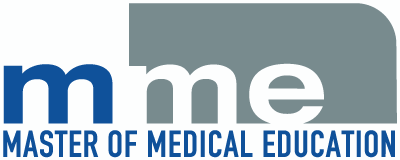 Übersicht zu Tätigkeit und Qualifikation in der Lehre für die Bewerbung zum Masterstudiengang „Master of Medical Education“ Name: (Bitte fügen Sie entsprechende Nachweise bei)Tätigkeiten in der Lehre 
(z.B. Entwicklung/ Durchführung von Unterrichtseinheiten/ Prüfungen)Didaktische Weiterbildungen / Qualifikationen/Zertifikate 
(z.B. Workshops/Seminare, HDZ)Lehrspezifische Auszeichnungen /Preise / Publikationen 